ΕΛΛΗΝΙΚΗ ΔΗΜΟΚΡΑΤΙΑ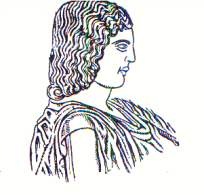 ΓΕΩΠΟΝΙΚΟ  ΠΑΝΕΠΙΣΤΗΜΙΟ  ΑΘΗΝΩΝ                  Αθήνα, 1.02.2016ΣΧΟΛΗ  ΑΓΡΟΤΙΚΗΣ ΠΑΡΑΓΩΓΗΣ,  ΥΠΟΔΟΜΩΝ              Αριθμ. Πρωτ.: 27&ΠΕΡΙΒΑΛΛΟΝΤΟΣΓΡΑΜΜΑΤΕΙΑ ΚΟΣΜΗΤΕΙΑΣΠληροφορίες: Ειρ. Τρικοίλη                                       Ταχ. Δ/νση: Ιερά Οδός 75, 11855 Αθήνα           Τηλ./φαξ: 210 5294622                  e-mail: irini@aua.gr                                   		Προς:   Την Ειδική Επταμελή Επιτροπή για εξέλιξη στη βαθμίδα του Αναπληρωτή Καθηγητή με γνωστικό αντικείμενο «Ανθοκομία & Αρχιτεκτονική Τοπίου», του Τμήματος Ε.Φ.Π. της Σχολής Αγροτικής Παραγωγής, Υποδομών & Περιβάλλοντος του Γ.Π.Α.	(Πίνακας Αποδεκτών Α΄)Κοιν.:Πρυτάνεις οικείωνΠανεπιστημίων Κοσμήτορες οικείων ΣχολώνΠρόεδροι οικείων Τμημάτων(Πίνακας Αποδεκτών Β΄)Γραμματεία Τμήματος ΕΦΠΘΕΜΑ: «1η Συνεδρίαση Ειδικής Επταμελούς Επιτροπής, για εξέλιξη στη βαθμίδα του Αναπληρωτή Καθηγητή με γνωστικό αντικείμενο «Ανθοκομία & Αρχιτεκτονική Τοπίου», του Τμήματος Επιστήμης Φυτικής Παραγωγής της Σχολής Αγροτικής Παραγωγής, Υποδομών και Περιβάλλοντος του Γεωπονικού Πανεπιστημίου Αθηνών».Αγαπητοί Συνάδελφοι, με βάση: Την Προκήρυξη της θέσης ΦΕΚ 1091/26.10.2015 (τ. Γ’) Το από 637/17.12.2015 αίτημα που υπέβαλε η κ. Ακουμιανάκη Αναστασία για εξέλιξη στη βαθμίδα του Αναπληρωτή Καθηγητή με γνωστικό αντικείμενο «Ανθοκομία & Αρχιτεκτονική Τοπίου», (Κωδικός του συστήματος ΑΠΕΛΛΑ για την υπό πλήρωση θέση: 00000839324)Το άρθρο 9, παρ. 5 του Ν. 4009/2011, όπως αντικαταστάθηκε με το άρθρο 3, παρ. 4 του Ν. 4076/2012Την απόφαση της Συγκλήτου του Γ.Π.Α., Συνεδρίαση 490/23-12-2015,Το άρθρο 34, παρ.13 του Ν. 4115/2013,Τον ορισμό της Ειδικής Επταμελούς Επιτροπής, όπως αυτή αναφέρεται στο απόσπασμα πρακτικού της 14.01.2016 Συνεδρίασης του Τμήματος, η οποία διαβιβάστηκε στην Κοσμητεία από τον Πρόεδρο του Τμήματος με το υπ’ αρ. πρωτ. 12/15.01.2016, έγγραφο του Τμήματος,Την σύμφωνη γνώμη της Κοσμητείας, όπως αυτή αναφέρεται στο απόσπασμα πρακτικού της 1ης/26.01.2016 Συνεδρίασης της Κοσμητείας της Σχολής Αγροτικής Παραγωγής, Υποδομών & Περιβάλλοντος, η οποία διαβιβάστηκε στον Πρόεδρο του Τμήματος από την Κοσμητεία με το υπ. αρ. πρωτ. 19/26.01.2016,έχετε οριστεί μέλος της Ειδικής Επταμελούς Επιτροπής αξιολόγησης της αίτησης της κ. Ακουμιανάκη Αναστασίας για εξέλιξη στη βαθμίδα του Αναπληρωτή Καθηγητή με γνωστικό αντικείμενο «Ανθοκομία & Αρχιτεκτονική Τοπίου» του Τμήματος Επιστήμης Φυτικής Παραγωγής της Σχολής Αγροτικής Παραγωγής, Υποδομών και Περιβάλλοντος του Γεωπονικού Πανεπιστημίου Αθηνών.ΠΡΟΣΚΛΗΣΗΠροσκαλούνται τα τακτικά μέλη της Ειδικής Επταμελούς Επιτροπής σε συνεδρίαση με θέμα τον ορισμό αξιολογητών για εξέλιξη στη βαθμίδα του Αναπληρωτή Καθηγητή με γνωστικό αντικείμενο «Ανθοκομία & Αρχιτεκτονική Τοπίου» του Τμήματος Επιστήμης Φυτικής Παραγωγής της Σχολής Αγροτικής Παραγωγής, Υποδομών και Περιβάλλοντος του Γεωπονικού Πανεπιστημίου Αθηνών.Η Συνεδρίαση θα πραγματοποιηθεί την Δευτέρα 8.02.2016 και ώρα 11:30 πμ. με 12:00 μμ. στην Αίθουσα Τηλεδιασκέψεων της Βιβλιοθήκης του Γεωπονικού Πανεπιστημίου Αθηνών, Ιερά Οδός 75, 11855 Αθήνα.Τα τακτικά μέλη της Ειδικής Επταμελούς Επιτροπής που δεν θα παρευρεθούν στον ανωτέρω χώρο, θα μπορούν να συνδεθούν διαδικτυακά μέσω του συστήματος epresence.grnet.gr, σύμφωνα με οδηγίες που θα αποσταλούν.ΗΜΕΡΗΣΙΑΣ ΔΙΑΤΑΞΗ Έναρξη ΣυνεδρίασηςΟρισμός Προέδρου και Γραμματέως της Ειδικής Επταμελούς Επιτροπής.Ορισμός ΑξιολογητώνΟ ΚΟΣΜΗΤΟΡΑΣ ΓΕΩΡΓΙΟΣ Ν. ΣΚΑΡΑΚΗΣΚαθηγητήςΠΙΝΑΚΑΣ ΑΠΟΔΕΚΤΩΝ ΑΠίνακας τακτικών μελών για την εξέλιξη στη βαθμίδα του Αναπληρωτή Καθηγητή με γνωστικό αντικείμενο «Ανθοκομία & Αρχιτεκτονική Τοπίου»Πίνακας αναπληρωματικών μελών για την εξέλιξη στη βαθμίδα του Αναπληρωτή Καθηγητή με γνωστικό αντικείμενο «Ανθοκομία & Αρχιτεκτονική Τοπίου»ΠΙΝΑΚΑΣ ΑΠΟΔΕΚΤΩΝ ΒΠρυτάνεις ΠανεπιστημίωνΠρύτανης του Γεωπονικού Πανεπιστημίου Αθηνών Πρύτανης του Αριστοτελείου Πανεπιστημίου Θεσσαλονίκης Πρύτανη του Πανεπιστημίου Θεσσαλίας Πρύτανη του Ανοιχτού Πανεπιστημίου Κύπρου Πρύτανη του Δημοκρίτειο Παν. ΘράκηςΚοσμήτορες ΣχολώνΚοσμήτορα της Σχολής Σχολή Τροφίμων Βιοτεχνολογίας και Ανάπτυξης του ΓΠΑΚοσμήτορας της Σχολής Γεωπονίας, Δασολογίας και Φυσικού Περιβάλλοντος του ΑΠΘΚοσμήτορα της Σχολής Γεωπονικών Επιστημών του Πανεπιστημίου ΘεσσαλίαςΚοσμήτορα της Σχολής Επιστημών Γεωπονίας και Δασολογίας του Δημοκρίτειου Πανεπιστημίου ΘράκηςΚοσμήτορα της Σχολής Θετικών και Εφαρμοσμένων Επιστημών του Ανοικτού Πανεπιστημίου Κύπρου Πρόεδροι ΤμημάτωνΠρόεδρος του Τμήματος Επιστήμης Φυτικής Παραγωγής του ΓΠΑΠρόεδρος του Τμήματος Βιοτεχνολογίας του ΓΠΑΠρόεδρος του Τμήματος Γεωπονίας του ΑΠΘΠρόεδρος του Τμήματος Γεωπονίας Φυτικής Παραγωγής & Αγροτικού Περιβάλλοντος του Πανεπιστημίου ΘεσσαλίαςΑ/ΑΟΝΟΜ/ΜΟΙΔΡΥΜΑ–ΣΧΟΛΗ–ΤΜΗΜΑΒΑΘΜΙΔΑΓΝΩΣΤΙΚΟ ΑΝΤΙΚΕΙΜΕΝΟΣΤΟΙΧΕΙΑ ΕΠΙΚΟΙΝΩΝΙΑΣ1.Παπαφωτίου ΜαρίαΓ.Π.Α.Σχολή Αγροτικής Παραγωγής, Υποδομών & ΠεριβάλλοντοςΤμήμα Επιστήμης Φυτικής ΠαραγωγήςΚαθηγήτριαΑνθοκομία & Αρχιτεκτονική ΤοπίουΤηλ.2105294555Fax:2105294553Email: mpapaf@aua.gr 2.Νεκτάριος ΠαναγιώτηςΓ.Π.Α.Σχολή Αγροτικής Παραγωγής, Υποδομών & ΠεριβάλλοντοςΤμήμα Επιστήμης Φυτικής ΠαραγωγήςΑναπληρωτής ΚαθηγητήςΑνθοκομίαΤηλ.2105294554Fax:2105294553Email: pan@aua.gr 3.Σάββας ΔημήτριοςΓ.Π.Α.Σχολή Αγροτικής Παραγωγής, Υποδομών & ΠεριβάλλοντοςΤμήμα Επιστήμης Φυτικής ΠαραγωγήςΚαθηγητήςΛαχανοκομίαΤηλ.2105294510Fax:2105294504Email: dsavvas@aua.gr 4.Μπιλάλης ΔημήτριοςΓ.Π.Α.Σχολή Αγροτικής Παραγωγής, Υποδομών & ΠεριβάλλοντοςΤμήμα Επιστήμης Φυτικής ΠαραγωγήςΑναπληρωτής ΚαθηγητήςΒιολογική ΓεωργίαΤηλ:2105294494
Fax: 2105294482Email: bilalis@aua.gr 5.Τσαλικίδης ΙωάννηςΑΠΘΣχολή Γεωπονίας Δασολογίας & Φυσικού ΠεριβάλλοντοςΤμήμα ΓεωπονίαςΚαθηγητήςΑρχιτεκτονική ΤοπίουΕ-mail: iatsalik@agro.auth.grΤηλ. 2310 998679Fax: 2310 9986796.Σιώμος ΑναστάσιοςΑΠΘΣχολή Γεωπονίας Δασολογίας & Φυσικού ΠεριβάλλοντοςΤμήμα ΓεωπονίαςΚαθηγητήςΛαχανοκομίαΤηλ. 2310998646Fax: 2310998609E-mail: siomos@agro.auth.gr7.Χειμωνίδου ΘεοδώραΙνστιτούτο Γεωργικών Ερευνών  ΚύπρουΔιευθυντής ΕρευνώνΑνθοκομίαΤηλ.: +357-22403232Fax.: +357-22316770email: dari@ari.gov.cyΑ/ΑΟΝΟΜ/ΜΟΙΔΡΥΜΑ–ΣΧΟΛΗ–ΤΜΗΜΑΒΑΘΜΙΔΑΓΝΩΣΤΙΚΟ ΑΝΤΙΚΕΙΜΕΝΟΣΤΟΙΧΕΙΑ ΕΠΙΚΟΙΝΩΝΙΑΣ1.Σκαράκης ΓεώργιοςΓ.Π.Α.Σχολή Αγροτικής Παραγωγής, Υποδομών & ΠεριβάλλοντοςΤμήμα Επιστήμης Φυτικής ΠαραγωγήςΚαθηγητήςΒελτίωση Φυτών & Γεωργικός ΠειραματισμόςΤηλ. 2105294633Fax: 2105294622Email: gskarakis@aua.gr 2.Φασσέας ΚωνσταντίνοςΓ.Π.Α.Σχολή Αγροτικής Παραγωγής, Υποδομών & ΠεριβάλλοντοςΤμήμα Επιστήμης Φυτικής ΠαραγωγήςΚαθηγητήςΛεπτή Δομή ΚυττάρουΤηλ. 2105294331Fax: 2105294331Email: cfass@aua.gr  3.Βέμμος ΣταύροςΓ.Π.Α.Σχολή Αγροτικής Παραγωγής, Υποδομών & ΠεριβάλλοντοςΤμήμα Επιστήμης Φυτικής ΠαραγωγήςΚαθηγητήςΔενδροκομίαΤηλ. 2105294591Fax: 2105294592Email: svemmos@aua.gr 4.Αράπης ΓεράσιμοςΓ.Π.Α.Σχολή Αγροτικής Παραγωγής, Υποδομών & ΠεριβάλλοντοςΤμήμα Επιστήμης Φυτικής ΠαραγωγήςΚαθηγητήςΟικοτοξικολογίαΤηλ: 210-5294465Fax: 210-5294462E-mail: mani@aua.gr5.Νικολάου ΝικόλαοςΑΠΘΓεωπονίας Δασολογίας & Φυσικού ΠεριβάλλοντοςΤμήμα ΓεωπονίαςΚαθηγητήςΑμπελουργίαΤηλ. 2310998628Fax: 2310 998665 Email: nicolaou@agro.auth.gr6.Κουτρούμπας ΣπυρίδωνΔημοκρίτειο Παν. ΘράκηςΣχολή Επιστημών Γεωπονίας και ΔασολογίαςΤμήμα Αγροτικής ΑνάπτυξηςΚαθηγητήςΓενική και Ειδική ΓεωργίαΕ-mail: skoutrou@agro.duth.grΤηλ. 25520 41125Fax: 25520 411917.Βογιατζάκης ΙωάννηςΑνοικτό Πανεπιστήμιο ΚύπρουΑναπληρωτής ΚαθηγητήςΟικολογία  Τοπίου, Οικολογία Χερσαίων ΟικοσυστημάτωνTel. : 0035722411933Email: ioannis.vogiatzakis@ouc.ac.cy